คู่มือปฏิบัติงานเรื่องการสรรหาและคัดเลือกบุคลากร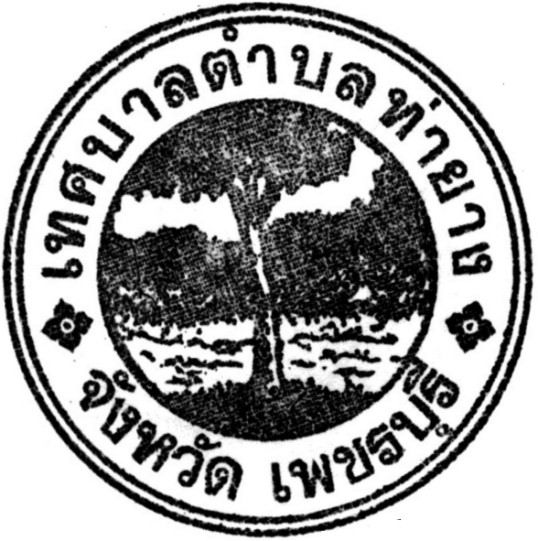 งานการเจ้าหน้าที่ / ฝ่ายบริหารงานทั่วไปสำนักปลัดเทศบาลเทศบาลตำบลท่ายางอำเภอท่ายาง   จังหวัดเพชรบุรีขั้นตอนการสรรหาและคัดเลือกบุคลากรพนักงานจ้างการสรรหาพนักงานจ้าง การเตรียมการก่อนการรับสมัครการเตรียมการก่อนการรับสมัครมีรายละเอียดที่จะต้องจัดเตรียมไว้ก่อนที่จะมีการรับสมัคร  ดังนี้1.1  การกำหนดแผนดำเนินการสรรหาและเลือกสรร1.2  การกำหนดรายละเอียดแผนปฏิบัติงานสรรหาและเลือกสรร1.3  การจัดทำประกาศรับสมัครงานการเจ้าหน้าที่  สำนักปลัดเทศบาล  ร่วมกับผู้แทนที่รับผิดชอบงานของตำแหน่งที่จะสรรหาและเลือกสรร  จัดทำประกาศรับสมัคร  ซึ่งมีรายละเอียดเกี่ยวกับลักษณะงาน  กลุ่มงานตามลักษณะงาน       ชื่อตำแหน่ง  ความรับผิดชอบของตำแหน่ง  ระยะเวลาการจ้าง ค่าตอบแทนที่จะได้รับคุณสมบัติของผู้มีสิทธิสมัคร  หลักเกณฑ์และวิธีการสรรหาและเลือกสรร  เกณฑ์การตัดสินและเงื่อนไขการจ้างเสนอต่อนายกเทศมนตรี   เพื่อประกาศและเผยแพร่ให้ผู้สนใจทราบ  และเตรียมการเกี่ยวกับการรับสมัครการแพร่ข่าวการรับสมัครหลังจากนายกเทศมนตรีได้ลงชื่อในประกาศรับสมัครแล้ว  ให้ส่งสำเนาประกาศรับสมัครไปเพื่อประชาสัมพันธ์เป็นการทั่วไปด้วยความโปร่งใส   แต่อาจเน้นไปยังแหล่งผู้สมัครที่สอดคล้องกับกลุ่มผู้มีคุณสมบัติ ที่จะมีสิทธิสมัครได้การเตรียมเอกสารการสมัครต่างๆ  เช่น  ใบสมัคร  บัตรประจำตัวผู้สมัคร  ฯลฯการรับสมัครบุคคลจัดเตรียมสถานที่ที่รับสมัคร  และเจ้าหน้าที่รับสมัครที่เหมาะสม  และพอเพียงกับจำนวนผู้สมัคร   นอกจากนี้ในการรับสมัครควรระบุให้ชัดเจนเกี่ยวกับหลักฐานที่ต้องใช้ในวันสมัครการตรวจสอบคุณสมบัติตรวจสอบหลักฐานต่างๆ  ตามที่ระบุไว้ในประกาศรับสมัครการประกาศรายชื่อผู้มีสิทธิเข้ารับการประเมินสมรรถนะหลังจากตรวจสอบคุณสมบัติครบถ้วนแล้ว  จัดทำประกาศรายชื่อผู้มีสิทธิเข้ารับการประเมินสมรรถนะ  พร้อมประกาศกำหนดวัน  เวลา  สถานที่  และระเบียบเกี่ยวกับการประเมินสมรรถนะ-2-การเลือกสรรพนักงานจ้างการตั้งคณะกรรมการดำเนินการสรรหาและเลือกสรรนายกเทศมนตรีแต่งตั้งคณะกรรมการ  จำนวนไม่น้อยกว่า 3 คน  ประกอบด้วยนายกเทศมนตรีหรือผู้ที่ได้รับมอบหมายเป็นประธาน  ผู้แทนที่รับผิดชอบงานของตำแหน่งที่จะสรรหาและเลือกสรร  ผู้ทรงคุณวุฒิ/ผู้มีประสบการณ์ในงานที่เกี่ยวข้องเป็นกรรมการ  และบุคลากรจากงานการเจ้าหน้าที่  เป็นกรรมการและเลขานุการการประชุมคณะกรรมการดำเนินการสรรหาและเลือกสรรการประชุมคณะกรรมการดำเนินการสรรหาและเลือกสรร   มีวัตถุประสงค์เพื่อวางแผนเกี่ยวกับการประเมินสมรรถนะตามที่ประกาศรับสมัครกำหนด  เช่น  การกำหนดกรรมการออกข้อสอบ  กรรมการสัมภาษณ์  กรรมการกรอกและรวมคะแนน  การกำหนดวัน เวลา และสถานที่สอบ  ระเบียบการสอบ  เป็นต้นการเตรียมการก่อนวันประเมินสมรรถนะเมื่อปิดรับสมัครและทราบจำนวนผู้สมัครแล้ว  ฝ่ายเลขานุการคณะกรรมการดำเนินการสรรหาและเลือกสรร  ควรเตรียมการให้พร้อมก่อนที่จะมีการประเมินสมรรถนะ  ซึ่งวิธีการประเมินสมรรถนะมีหลากหลายวิธี  แต่วิธีที่ส่วนราชการนิยมใช้ในปัจจุบัน  และขอนำเสนอแนวทางปฏิบัติในคู่มือฉบับนี้คือวิธีการประเมินสมรรถนะ  โดยการสอบข้อเขียน  ทดสอบตัวอย่างงาน  และสอบสัมภาษณ์  ซึ่งฝ่ายเลขานุการคณะกรรมการดำเนินการสรรหาและเลือกสรรควรเตรียมการในเรื่องต่างๆ  ดังนี้กรณีการประเมินสมรรถนะโดยการสอบข้อเขียน  หรือทดสอบตัวอย่างงานจัดหาสถานที่สอบจัดทำกำหนดวัน เวลา และสถานที่สอบจัดทำคำสั่งเจ้าหน้าที่ปฏิบัติงานในวันสอบจัดทำคำสั่งเจ้าหน้าที่จัดทำข้อสอบ  และกระดาษ  หรือสมุดเขียนตอบ  (ถือเป็นเรื่องลับไม่ควรเปิดเผยให้ผู้ที่ไม่มีส่วนเกี่ยวข้องทราบ)จัดหางบประมาณและค่าตอบแทนแก่เจ้าหน้าที่  กรรมการจัดให้มีการประชุมเจ้าหน้าที่ผู้ปฏิบัติงานก่อนวันสอบจัดทำคำสั่งเจ้าหน้าที่กรอกและรวมคะแนนสอบ (เอกสารลับ) กรณีการประเมินสมรรถนะโดยการสอบสัมภาษณ์จัดหาสถานที่ทำการประเมินฯ (สถานที่สำหรับรับเอกสารหลักฐานฯ  สถานที่สำหรับรอสัมภาษณ์   และสถานที่สัมภาษณ์) จัดทำกำหนดวัน เวลา และสถานที่สอบจัดทำคำสั่งเจ้าหน้าที่และกรรมการสัมภาษณ์จัดหางบประมาณและค่าตอบแทนแก่เจ้าหน้าที่  กรรมการจัดเตรียมเอกสารในวันสัมภาษณ์  เช่น  ใบเซ็นชื่อรายงานตัวก่อนการสัมภาษณ์  ใบให้คะแนนสัมภาษณ์  เป็นต้น-3-จัดทำคำสั่งเจ้าหน้าที่กรอกและรวมคะแนน (เอกสารลับ)  กรณีมีทั้งการสอบข้อเขียนและการสอบสัมภาษณ์  การเตรียมการก่อนวันประเมินสมรรถนะเจ้าหน้าที่ทุกคนและกรรมการประเมินฯ  ดำเนินการตามกำหนดการประเมินและระเบียบ  วิธีการประเมิน  ทั้งนี้  อาจมีการประชุมเพื่อซักซ้อมความเข้าใจก่อนการประเมินสมรรถนะ  ถ้ามีปัญหาระหว่างการดำเนินการประเมินฯ  ให้เจ้าหน้าที่/กรรมการที่รับผิดชอบการปฏิบัติงานในช่วงนั้นๆ  พิจารณาตัดสินใจตามระเบียบและวิธีการประเมิน  ถ้ามิอาจพิจารณาได้ในทันทีให้ดำเนินการประเมินฯ  ไปก่อนแล้ว  จึงนำเรื่องเข้าประชุมในคณะกรรมการดำเนินการสรรหา  และเลือกสรรเพื่อพิจารณาภายหลังการกรอกและรวมคะแนน  และการประกาศการขึ้นบัญชีผู้ผ่านการเลือกสรรคณะกรรมการกรอกและรวมคะแนนที่ได้รับการแต่งตั้ง   รวมคะแนนประเมินสมรรถนะ     และจัดลำดับที่ตามวิธีที่ระบุไว้ในประกาศรับสมัครสอบ  แล้วมอบให้ประธานคณะกรรมการรายงานให้นายกเทศมนตรีลงนามในประกาศขึ้นบัญชีผู้ผ่านการเลือกสรรต่อไป		การบรรจุและแต่งตั้งให้ดำรงตำแหน่งพนักงานส่วนท้องถิ่นตำแหน่งใด  ให้คำนึงถึงความรู้  ความสามารถ  คุณสมบัติเฉพาะสำหรับตำแหน่ง  รวมทั้งให้พิจารณาถึงคุณลักษณะความจำเป็นอื่น  ที่ต้องใช้  ในการปฏิบัติงานในตำแหน่งนั้น  ตามลักษณะงานของแต่ละองค์กรปกครองส่วนท้องถิ่น  การบรรจุบุคคลเข้า  รับราชการเป็นพนักงานส่วนท้องถิ่น   และการแต่งตั้งให้ดำรงตำแหน่งให้บรรจุและแต่งตั้งจากกรณี   ดังนี้ผู้สอบแข่งขันได้ตามลำดับที่การขึ้นบัญชีผู้ได้รับคัดเลือก  กรณีอื่นตามที่กำหนดไว้ในกฎหมาย  หรือตามมาตรฐานทั่วไปที่คณะกรรมการกลางข้าราชการหรือพนักงานส่วนท้องถิ่นกำหนดการเลื่อนและแต่งตั้งพนักงานเทศบาล  ให้ดำรงตำแหน่งที่สูงขึ้นให้ดำเนินการได้ดังนี้เลื่อนและแต่งตั้งจากผู้สอบแข่งขันได้เลื่อนและแต่งตั้งจากผู้สอบคัดเลือกได้เลื่อนและแต่งตั้งจากผู้ได้รับคัดเลือกการย้ายพนักงานส่วนท้องถิ่นให้ไปดำรงตำแหน่งใด  ให้เป็นไปตามคุณสมบัติเฉพาะสำหรับตำแหน่งนั้น  โดยคำนึงถึงความรู้  ความสามารถ  ประสบการณ์  เพื่อประโยชน์แก่การบริหารงานขององค์กรปกครองส่วนท้องถิ่น  และการพัฒนาพนักงานส่วนท้องถิ่น  การย้ายพนักงานส่วนท้องถิ่นผู้ดำรงตำแหน่งใดไปแต่งตั้งให้ดำรงตำแหน่งอื่นภายในองค์กรปกครองส่วนท้องถิ่นแห่งเดียวกัน   ต้องย้ายไปแต่งตั้งให้ดำรงตำแหน่งในระดับเดียวกัน  เว้นแต่กรณีการย้ายไปแต่งตั้งให้ดำรงตำแหน่งระดับที่ต่ำกว่าเดิม  ต้องเป็นไปตามความสมัครใจของพนักงานส่วนท้องถิ่นผู้นั้น  และเป็นไปตามมาตรฐานทั่วไปที่คณะกรรมการกลางข้าราชการหรือพนักงานส่วนท้องถิ่นกำหนด-4-		การโอน  การรับโอน  พนักงานส่วนท้องถิ่น  ข้าราชการตามกฎหมายอื่นซึ่งไม่ใช่ข้าราชการการเมือง  หรือข้าราชการวิสามัญ  สามารถกระทำได้เพื่อประโยชน์และประสิทธิภาพในการบริหารงานขององค์กรปกครองส่วนท้องถิ่น  และการพัฒนาพนักงานส่วนท้องถิ่น  การโอน  การรับโอน  พนักงานส่วนท้องถิ่น  ให้คณะกรรมการกลางข้าราชการหรือพนักงานส่วนท้องถิ่น  กำหนดหลักเกณฑ์ให้พนักงานส่วนท้องถิ่นแต่ละแห่งมีโอกาสโอนไปปฏิบัติหน้าที่ในระหว่างองค์กรปกครองส่วนท้องถิ่นด้วยกันได้   โดยได้รับความเห็นชอบจากคณะกรรมการข้าราชการหรือพนักงานส่วนท้องถิ่น  การรับโอนข้าราชการตามกฎหมายอื่น  ซึ่งไม่ใช่ข้าราชการการเมือง  หรือข้าราชการวิสามัญ  มาบรรจุเป็นพนักงานส่วนท้องถิ่น   อาจทำได้ถ้าเจ้าตัวสมัครใจ  โดยผู้บริหารท้องถิ่นหรือผู้มีอำนาจตามกฎหมายที่จะรับโอนทำความตกลงกับผู้มีอำนาจสั่งบรรจุของส่วนราชการหรือหน่วยงานสังกัดเดิม   แล้วเสนอเรื่องให้คณะกรรมการข้าราชการหรือพนักงานส่วนท้องถิ่นพิจารณาให้ความเห็นชอบ การรับโอน ให้รับโอนมาแต่งตั้งให้ดำรงตำแหน่งในระดับที่ไม่สูงกว่าเดิม   และรับเงินเดือนในขั้นที่ไม่สูงกว่าเดิม   เว้นแต่การรับโอนพนักงานส่วนท้องถิ่นหรือข้าราชการ   ตามกฎหมายอื่น  ผู้สอบแข่งขันได้  ผู้สอบคัดเลือกได้  หรือผู้ได้รับคัดเลือก   ให้เป็นไปตามมาตรฐานทั่วไปที่คณะกรรมการกลางข้าราชการหรือพนักงานส่วนท้องถิ่นกำหนด   เพื่อประโยชน์ในการนับเวลาราชการให้ถือเวลาราชการของผู้ที่ โอนมาในขณะที่เป็นพนักงานส่วนท้องถิ่นหรือข้าราชการตามกฎหมายอื่นนั้น   เป็นเวลาราชการในสังกัดใหม่ด้วย		การเลื่อนพนักงานส่วนท้องถิ่นแต่งตั้งให้ดำรงตำแหน่งในระดับที่สูงขึ้น  ให้พิจารณาจากคุณสมบัติเฉพาะสำหรับตำแหน่ง  ผลงาน  ความรู้  ความสามารถ  ความประพฤติ  คุณธรรมและจริยธรรม  และประวัติการปฏิบัติราชการ  ตลอดจนประโยชน์ที่องค์กรปกครองส่วนท้องถิ่นพึงจะได้รับ  การเลื่อนพนักงานส่วนท้องถิ่นขึ้นแต่งตั้งให้ดำรงตำแหน่งในระดับที่สูงขึ้น ให้เลื่อนและแต่งตั้งจากผู้สอบแข่งขันได้ ผู้สอบคัดเลือกได้   หรือผู้ได้รับคัดเลือกให้ดำรงตำแหน่งนั้น* * * * * * * * * * * * * * * * * * * * * * * * * * * * *  